Estado do Piauí Tribunal de Contas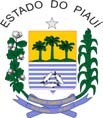 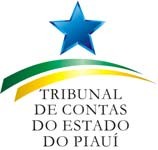 RELATÓRIO DE PARTICIPAÇÃO EM EVENTOÁ DIRETORIA ADMNISTRATIVA DO TRIBUNAL DE CONTAS DO ESTADO DO PIAUÍTeresina,_____ de _____________de _______.                       Assinatura (Requerente)NomeNomeNomeNomeMatrículaMatrículaCargoCargoCargoCargoFunçãoFunçãoLotação (Diretoria/Divisão/Seção)Lotação (Diretoria/Divisão/Seção)Lotação (Diretoria/Divisão/Seção)Lotação (Diretoria/Divisão/Seção)Lotação (Diretoria/Divisão/Seção)Lotação (Diretoria/Divisão/Seção)Identificação do AfastamentoIdentificação do AfastamentoIdentificação do AfastamentoIdentificação do AfastamentoIdentificação do AfastamentoIdentificação do AfastamentoMotivo:Motivo:Motivo:Motivo:Motivo:Motivo:Local:Local:Local:Local:Local:Local:Período do evento:Período do evento:Período do evento:Período do evento:Período do evento:Período do evento:Descrição do Evento:Descrição do Evento:Descrição do Evento:Descrição do Evento:Descrição do Evento:Descrição do Evento:Anexos:Anexos:Anexos:Anexos:Anexos:Anexos:Diploma de participação no eventoCrachá de ParticipaçãoPrograma do evento (preenchido)PortariaConvite para o eventoOutrosOutros